Профилактическая работа по безопасности дорожного движения Безопасный маршрут «Дом – школа — дом»         Важным инструментом для формирования навыков безопасного поведения на дороге у детей младшего школьного возраста является использование схемы безопасного движения из точки «А» в точку «Б», т.е. от дома до школы и обратно домой.         Кому необходим маршрут «Дом – школа – дом»?Детям для ориентирования в дорожной средеРодителямПедагогам         Маршрут «Дом – школа – дом» поможет:— повысить безопасность движения ребёнка в школу и обратно;— научить ребёнка ориентироваться в дорожной обстановке.         Где должен быть размещён маршрут «Дом – школа – дом»?*На первой странице дневника, так как он будет с ребёнком целый учебный год.         Что должно быть отражено в схеме безопасного маршрута «Дом – школа – дом»?*Все здания и сооружения на пути движения с названиями*Все пересечения проезжих частей, дорожные знаки, светофоры, пешеходные переходы*Дом и здание школы*Название улиц, по которым осуществляется движениеПравила использования световозвращающих элементовв одежде детей, виды светоотражателей         Более 90% наездов на пешеходов с тяжёлыми последствиями совершается в тёмное время суток. Водитель при движении автомобиля со скоростью 40 км/ч с использованием ближнего света фар может заметить пешехода только на расстоянии 25 метров, что не даёт ему возможности успеть затормозить.На 70% уменьшается риск гибели для пешеходов при применении световозвращающих элементов, т.к. с их использованием водитель имеет возможность заметить пешехода с расстояния, превышающего 150 метров и вовремя затормозить.Световозвращающие элементы нужно использовать:— на верхней одежде, обуви, шапках;— на рюкзаках, сумках;на колясках, велосипедах, санках.Виды световозвращающих элементов:— нашитые или прикрепляемые полоски, значки;— круглые эмблемы;— сигнальные жилеты.Правила перевозки детей в автомобиле         Использование ремней безопасности и детских удерживающих устройств предусматривается Правилами дорожного движения Российской Федерации (п. 22.9).При выборе детского удерживающего устройства необходимо учитывать рост, вес и возраст ребёнка.Группа 0+Предназначены для детей до 1 года и весом до 13 кг.Группа 1Предназначены для детей от 1 года до 4 лет и  весом 9 – 18 кг.Группа 2-3Предназначены для детей от 3 до 12 лет и  весом 9 – 36 кг.Группа 3Предназначены для детей от 6 до 12 лет и  весом 22 – 36 кг.Правила дорожного движения для пассажировОжидать общественный транспорт надо только на специально оборудованной остановке.Подходить к двери автобуса только после остановки транспортного средства.Подождать когда выйдут пассажиры и только тогда заходить в салон общественного транспорта.Обязательно надо пристегнуть ремень безопасности перед началом движения транспорта и не отстёгивать его до остановки транспорта (до конца поездки).Выходить можно только после полной остановки транспорта.Проходить надо спокойно, не задерживаться при выходе, но и не толкать других пассажиров.Правила дорожного движения для пешеходовПереходить дорогу можно только по пешеходному переходу.Если поблизости нет пешеходного перехода, то проезжую часть надо переходить по линии тротуаров под прямым углом, но вначале нужно убедиться, что нет приближающихся автомобилей.Перед пересечением проезжей части дороги надо посмотреть налево и направо, убедиться в том, что проезжая часть хорошо просматривается в обе стороны и нет машин.При переходе проезжей части будь сосредоточенным, сними капюшон, убери телефон в карман и не отвлекайся на него.Правила дорожного движения для велосипедистовЧто нужно знать юному велосипедисту?До 14 лет – передвигаться только по тротуарам, кататься только во дворах и на специальных площадках.Движение велосипедистов до 14 лет по проезжей части дороги запрещено!!!С 14 лет – разрешено движение по крайнему правому ряду проезжей части дороги.Уважаемые родители!!!Самые главные условия безопасности ребёнка:— постоянно показывать личный пример соблюдения правил безопасности;— принимать участие в выборе безопасного маршрута самостоятельного передвижения ребёнка по улицам города;— научить ребёнка видеть, что происходит вокруг, слышать движение автомобиля, звук тормозов;— научить ребёнка соблюдать правила безопасного движения по улицам города в любых ситуациях.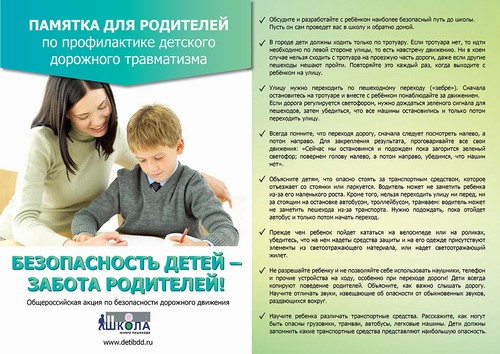 